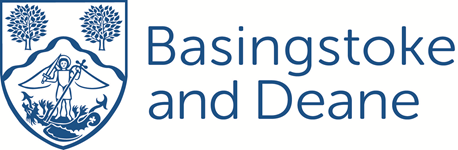 REQUEST FOR QUOTATIONS TO APPOINT A CONCESSIONARY PROVIDER FOR B LOVE 2021 AND FUTURE DELIVERY OF THE EVENTIntroductionBasingstoke and Deane Borough Council (“the Council”) is looking for an organisation or consortium of organisations to take over the future delivery of B LOVE from 2021 onwards, operating this as a concessionary contract. 
For over ten years Basingstoke and Deane Borough Council has run a music-focused festival weekend in the War Memorial Park. As part of the council’s cultural strategy, which aims for Basingstoke to be positively known for arts and culture, B LOVE provides a music platform for local and national artists, designed to attract both residents and visitors to Basingstoke.  Basingstoke and Deane Borough Council is seeking proposals from suitably qualified and experienced organisations to enhance and deliver an inspiring, creative music-focused festival event from 2021 onwards.The Council is utilising an electronic procurement tool to manage this procurement and communicate with bidders. Accordingly, there will be no hard copy documents issued to bidders and all communications with the Council, including the submission of quotes will be conducted via the ProContract system, which can be accessed using the following link: https://sebp.due-north.com/For the information of bidders, advice on accessing the system is available using the following link: https://supplierhelp.due-north.com  If you need any further assistance or have any queries about using the ProContract system, please contact the PROACTIS support team; contact details are as follows:Email ProContractSuppliers@proactis.com or log a support call directly using the following link: http://proactis.kayako.com/procontractv3/Core/Default/IndexCompleted quotes and supporting information should be returned no later than 17:00:00 on Monday 18th January 2021.